РЕШЕНИЕ № 7О внесении дополнений в Правила благоустройства и санитарного содержания территории Эсто-Алтайского сельского муниципального образования Республики Калмыкия, утвержденных решением Собрания депутатов Эсто-Алтайского сельского муниципального образования Республики Калмыкия № 13 от 11 сентября 2020 г.В соответствии с Федеральным законом от 06.10.2003 г. № 131-ФЗ «Об общих принципах организации местного самоуправления в Российской Федерации», Закона Республики Калмыкия от 10.07.2019 г. № 61-VI-З «Об отдельных вопросах, регулируемых правилами благоустройства муниципальных образований Республики Калмыкия», Закона Республики Калмыкия от 19.11.2012 г. № 384-IV-З «Об административных правонарушениях в Республике Калмыкия», руководствуясь Уставом Эсто-Алтайского сельского муниципального образования Республики Калмыкия, Собрание депутатов Эсто-Алтайского сельского муниципального образования Республики Калмыкиярешило:Внести в Правила благоустройства и санитарного содержания территории Эсто-Алтайского сельского муниципального образования Республики Калмыкия, утвержденные решением Собрания депутатов Эсто-Алтайского сельского муниципального образования Республики Калмыкия от 11.09.2020 г. № 13 дополнения согласно приложению;Направить копию настоящего решения в Аппарат Правительства Республики Калмыкия в установленном порядке;Направить копию настоящего решения в Прокуратуру Яшалтинского района Республики Калмыкия в установленном порядке;Обнародовать настоящее решение на официальном сайте Эсто-Алтайского сельского муниципального образования Республики Калмыкия в сети Интернет.Председатель Собрания депутатовЭсто-Алтайского сельскогомуниципального образованияРеспублики Калмыкия                                                                 Петрова Н.Ю.Глава (ахлачи) Эсто-Алтайского сельского муниципального образованияРеспублики Калмыкия                                                                 А.К. МанджиковПриложение к решению Собрания депутатов Эсто-Алтайского сельского муниципального образования Республики Калмыкия № 7 от 6 апреля 2021 г.Текст дополнений, подлежащих внесению в Правила благоустройства и санитарного содержания территории Эсто-Алтайского сельского муниципального образования Республики Калмыкия, утвержденные решением Собрания депутатов Эсто-Алтайского сельского муниципального образования Республики Калмыкия от 11.09.2020 г. № 13Пункт 6.5.3., дополнить подпунктом следующего содержания:«- сжигать мусор, траву, части деревьев и кустарников, другую растительность или ее остатки.»;Пункт 6.9.2., дополнить подпунктами следующего содержания:«- своевременный выкос травы, в том числе сохостойной»;Пункт 6.10.2. дополнить подпунктом следующего содержания:«- складирование и хранение твердого топлива, отходов жизнедеятельности животных, промышленных отходов.».Раздел 5 дополнить пунктом 5.3. следующего содержания:«5.3. Организации и граждане обязаны восстановить в полном объеме элементы благоустройства, поврежденные в ходе производства аварийных и ремонтных работ».ХАЛЬМГ ТАҢҺЧИНЭСТО-АЛТАЙСК СЕЛƏНƏМУНИЦИПАЛЬН БYРДƏЦИИНДЕПУТАТНЫРИН ХУРЫГ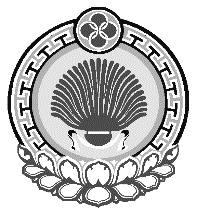 ЭСТО-АЛТАЙСКОЕ СЕЛЬСКОЕМУНИЦИПАЛЬНОЕ ОБРАЗОВАНИЕРЕСПУБЛИКИ КАЛМЫКИЯСОБРАНИЕ ДЕПУТАТОВ359026, Республика Калмыкия, с. Эсто-Алтай, ул. Карла МарксаИНН 0812900527, т. (84745) 98-2-41, e-mail: еsto-аltay@yandex.ru359026, Республика Калмыкия, с. Эсто-Алтай, ул. Карла МарксаИНН 0812900527, т. (84745) 98-2-41, e-mail: еsto-аltay@yandex.ru359026, Республика Калмыкия, с. Эсто-Алтай, ул. Карла МарксаИНН 0812900527, т. (84745) 98-2-41, e-mail: еsto-аltay@yandex.ru6 апреля  2021 г.с. Эсто-Алтай 